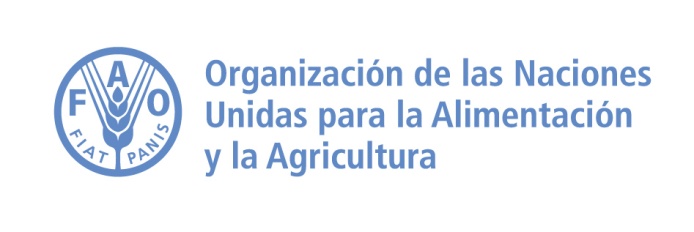 Organización de las Naciones Unidas para la  Alimentación y la AgriculturaTérminos de Referencia V2 09/10Título del puesto :Título del puesto :Título del puesto :Coordinador-a de Operaciones Proyecto Pre-censoCoordinador-a de Operaciones Proyecto Pre-censoCoordinador-a de Operaciones Proyecto Pre-censoCoordinador-a de Operaciones Proyecto Pre-censoCoordinador-a de Operaciones Proyecto Pre-censoCoordinador-a de Operaciones Proyecto Pre-censoCoordinador-a de Operaciones Proyecto Pre-censoCoordinador-a de Operaciones Proyecto Pre-censoDivisión/Departamento:División/Departamento:División/Departamento:FAO-República Dominicana y áreas de incidencia del proyectoFAO-República Dominicana y áreas de incidencia del proyectoFAO-República Dominicana y áreas de incidencia del proyectoFAO-República Dominicana y áreas de incidencia del proyectoFAO-República Dominicana y áreas de incidencia del proyectoFAO-República Dominicana y áreas de incidencia del proyectoFAO-República Dominicana y áreas de incidencia del proyectoFAO-República Dominicana y áreas de incidencia del proyectoSimbolo y nombre de programa  o proyecto:Simbolo y nombre de programa  o proyecto:Simbolo y nombre de programa  o proyecto:Simbolo y nombre de programa  o proyecto:Simbolo y nombre de programa  o proyecto:Simbolo y nombre de programa  o proyecto:GCP/DOM/018/EC-Asistencia Técnica para la Realización de Actividades Pre-censales del VIII Censo Agropecuario Nacional de la República Dominicana GCP/DOM/018/EC-Asistencia Técnica para la Realización de Actividades Pre-censales del VIII Censo Agropecuario Nacional de la República Dominicana GCP/DOM/018/EC-Asistencia Técnica para la Realización de Actividades Pre-censales del VIII Censo Agropecuario Nacional de la República Dominicana GCP/DOM/018/EC-Asistencia Técnica para la Realización de Actividades Pre-censales del VIII Censo Agropecuario Nacional de la República Dominicana GCP/DOM/018/EC-Asistencia Técnica para la Realización de Actividades Pre-censales del VIII Censo Agropecuario Nacional de la República Dominicana Lugar:Santo Domingo, República Dominicana Santo Domingo, República Dominicana Santo Domingo, República Dominicana Santo Domingo, República Dominicana Santo Domingo, República Dominicana Santo Domingo, República Dominicana Santo Domingo, República Dominicana Santo Domingo, República Dominicana Santo Domingo, República Dominicana Santo Domingo, República Dominicana Fecha prevista de inicio:Fecha prevista de inicio:Fecha prevista de inicio:Fecha prevista de inicio:201520152015Duración:Duración:Seis (6) meses de trabajo efectivo en un periodo de nueve (9) mesesSeis (6) meses de trabajo efectivo en un periodo de nueve (9) mesesResponsable ante:Responsable ante:Nombre:Nombre:Nombre:Gero VaagtGero VaagtCargo:Representante FAORepresentante FAORepresentante FAODescripción general de las Tareas y Objetivos que deben alcanzarsegeneral de la(s) TAREA(s) y objetivos que deben alcanzarsDescripción general de las Tareas y Objetivos que deben alcanzarsegeneral de la(s) TAREA(s) y objetivos que deben alcanzarsDescripción general de las Tareas y Objetivos que deben alcanzarsegeneral de la(s) TAREA(s) y objetivos que deben alcanzarsDescripción general de las Tareas y Objetivos que deben alcanzarsegeneral de la(s) TAREA(s) y objetivos que deben alcanzarsDescripción general de las Tareas y Objetivos que deben alcanzarsegeneral de la(s) TAREA(s) y objetivos que deben alcanzarsDescripción general de las Tareas y Objetivos que deben alcanzarsegeneral de la(s) TAREA(s) y objetivos que deben alcanzarsDescripción general de las Tareas y Objetivos que deben alcanzarsegeneral de la(s) TAREA(s) y objetivos que deben alcanzarsDescripción general de las Tareas y Objetivos que deben alcanzarsegeneral de la(s) TAREA(s) y objetivos que deben alcanzarsDescripción general de las Tareas y Objetivos que deben alcanzarsegeneral de la(s) TAREA(s) y objetivos que deben alcanzarsDescripción general de las Tareas y Objetivos que deben alcanzarsegeneral de la(s) TAREA(s) y objetivos que deben alcanzarsDescripción general de las Tareas y Objetivos que deben alcanzarsegeneral de la(s) TAREA(s) y objetivos que deben alcanzarsBajo la supervisión directa del Representante de la FAO (FAOR) en Santo Domingo, y en coordinación con la Oficina Nacional de Estadística, la División de Estadísticas de la FAO y el Comité Técnico del Proyecto, la persona a contratar realizará las siguientes funciones:Apoyar a la Oficina Nacional de Estadística en los preparativos para la realización del Precenso agropecuario.Coordinar con la Unión Europea cualquier proceso de evaluación del proyecto que estime necesario.Participar en representación de la FAO en las reuniones del Comité Técnico del ProyectoAyudar a la ONE en la elaboración de los  informes que se requiera preparar en el marco del proyecto.Preparar, revisar y dar seguimiento continuo a los planes de trabajo, directrices y presupuestos;Preparar los documentos que servirán de base a las reuniones del Comité Técnico del ProyectoApoyar a la ONE en la elaboración del Documento de Resultados del Pre CensoApoyar la realización de las funciones del asistente administrativo (a) que se contratará para apoyar el proyecto en esa materia, incluyendo acciones de contratación, viajes, solicitudes, adquisición de equipo, trabajos y servicios así como cartas de acuerdo(LOA y PA)Mantener actualizados los registros requeridos para la implementación del proyecto, y los registros de referencia sobre directivas y procedimientos relacionados con las operaciones en el terreno.Facilitar la coordinación con el personal de campo, instituciones ligadas al proyecto y ONGs sobre todo los asuntos operativos;Realizar cualquier otra actividad que se estime necesaria para la buena marcha del proyectoGestionar y coordinar acciones de integración y colaboración de entidades de productores agropecuarios con el proyecto.Bajo la supervisión directa del Representante de la FAO (FAOR) en Santo Domingo, y en coordinación con la Oficina Nacional de Estadística, la División de Estadísticas de la FAO y el Comité Técnico del Proyecto, la persona a contratar realizará las siguientes funciones:Apoyar a la Oficina Nacional de Estadística en los preparativos para la realización del Precenso agropecuario.Coordinar con la Unión Europea cualquier proceso de evaluación del proyecto que estime necesario.Participar en representación de la FAO en las reuniones del Comité Técnico del ProyectoAyudar a la ONE en la elaboración de los  informes que se requiera preparar en el marco del proyecto.Preparar, revisar y dar seguimiento continuo a los planes de trabajo, directrices y presupuestos;Preparar los documentos que servirán de base a las reuniones del Comité Técnico del ProyectoApoyar a la ONE en la elaboración del Documento de Resultados del Pre CensoApoyar la realización de las funciones del asistente administrativo (a) que se contratará para apoyar el proyecto en esa materia, incluyendo acciones de contratación, viajes, solicitudes, adquisición de equipo, trabajos y servicios así como cartas de acuerdo(LOA y PA)Mantener actualizados los registros requeridos para la implementación del proyecto, y los registros de referencia sobre directivas y procedimientos relacionados con las operaciones en el terreno.Facilitar la coordinación con el personal de campo, instituciones ligadas al proyecto y ONGs sobre todo los asuntos operativos;Realizar cualquier otra actividad que se estime necesaria para la buena marcha del proyectoGestionar y coordinar acciones de integración y colaboración de entidades de productores agropecuarios con el proyecto.Bajo la supervisión directa del Representante de la FAO (FAOR) en Santo Domingo, y en coordinación con la Oficina Nacional de Estadística, la División de Estadísticas de la FAO y el Comité Técnico del Proyecto, la persona a contratar realizará las siguientes funciones:Apoyar a la Oficina Nacional de Estadística en los preparativos para la realización del Precenso agropecuario.Coordinar con la Unión Europea cualquier proceso de evaluación del proyecto que estime necesario.Participar en representación de la FAO en las reuniones del Comité Técnico del ProyectoAyudar a la ONE en la elaboración de los  informes que se requiera preparar en el marco del proyecto.Preparar, revisar y dar seguimiento continuo a los planes de trabajo, directrices y presupuestos;Preparar los documentos que servirán de base a las reuniones del Comité Técnico del ProyectoApoyar a la ONE en la elaboración del Documento de Resultados del Pre CensoApoyar la realización de las funciones del asistente administrativo (a) que se contratará para apoyar el proyecto en esa materia, incluyendo acciones de contratación, viajes, solicitudes, adquisición de equipo, trabajos y servicios así como cartas de acuerdo(LOA y PA)Mantener actualizados los registros requeridos para la implementación del proyecto, y los registros de referencia sobre directivas y procedimientos relacionados con las operaciones en el terreno.Facilitar la coordinación con el personal de campo, instituciones ligadas al proyecto y ONGs sobre todo los asuntos operativos;Realizar cualquier otra actividad que se estime necesaria para la buena marcha del proyectoGestionar y coordinar acciones de integración y colaboración de entidades de productores agropecuarios con el proyecto.Bajo la supervisión directa del Representante de la FAO (FAOR) en Santo Domingo, y en coordinación con la Oficina Nacional de Estadística, la División de Estadísticas de la FAO y el Comité Técnico del Proyecto, la persona a contratar realizará las siguientes funciones:Apoyar a la Oficina Nacional de Estadística en los preparativos para la realización del Precenso agropecuario.Coordinar con la Unión Europea cualquier proceso de evaluación del proyecto que estime necesario.Participar en representación de la FAO en las reuniones del Comité Técnico del ProyectoAyudar a la ONE en la elaboración de los  informes que se requiera preparar en el marco del proyecto.Preparar, revisar y dar seguimiento continuo a los planes de trabajo, directrices y presupuestos;Preparar los documentos que servirán de base a las reuniones del Comité Técnico del ProyectoApoyar a la ONE en la elaboración del Documento de Resultados del Pre CensoApoyar la realización de las funciones del asistente administrativo (a) que se contratará para apoyar el proyecto en esa materia, incluyendo acciones de contratación, viajes, solicitudes, adquisición de equipo, trabajos y servicios así como cartas de acuerdo(LOA y PA)Mantener actualizados los registros requeridos para la implementación del proyecto, y los registros de referencia sobre directivas y procedimientos relacionados con las operaciones en el terreno.Facilitar la coordinación con el personal de campo, instituciones ligadas al proyecto y ONGs sobre todo los asuntos operativos;Realizar cualquier otra actividad que se estime necesaria para la buena marcha del proyectoGestionar y coordinar acciones de integración y colaboración de entidades de productores agropecuarios con el proyecto.Bajo la supervisión directa del Representante de la FAO (FAOR) en Santo Domingo, y en coordinación con la Oficina Nacional de Estadística, la División de Estadísticas de la FAO y el Comité Técnico del Proyecto, la persona a contratar realizará las siguientes funciones:Apoyar a la Oficina Nacional de Estadística en los preparativos para la realización del Precenso agropecuario.Coordinar con la Unión Europea cualquier proceso de evaluación del proyecto que estime necesario.Participar en representación de la FAO en las reuniones del Comité Técnico del ProyectoAyudar a la ONE en la elaboración de los  informes que se requiera preparar en el marco del proyecto.Preparar, revisar y dar seguimiento continuo a los planes de trabajo, directrices y presupuestos;Preparar los documentos que servirán de base a las reuniones del Comité Técnico del ProyectoApoyar a la ONE en la elaboración del Documento de Resultados del Pre CensoApoyar la realización de las funciones del asistente administrativo (a) que se contratará para apoyar el proyecto en esa materia, incluyendo acciones de contratación, viajes, solicitudes, adquisición de equipo, trabajos y servicios así como cartas de acuerdo(LOA y PA)Mantener actualizados los registros requeridos para la implementación del proyecto, y los registros de referencia sobre directivas y procedimientos relacionados con las operaciones en el terreno.Facilitar la coordinación con el personal de campo, instituciones ligadas al proyecto y ONGs sobre todo los asuntos operativos;Realizar cualquier otra actividad que se estime necesaria para la buena marcha del proyectoGestionar y coordinar acciones de integración y colaboración de entidades de productores agropecuarios con el proyecto.Bajo la supervisión directa del Representante de la FAO (FAOR) en Santo Domingo, y en coordinación con la Oficina Nacional de Estadística, la División de Estadísticas de la FAO y el Comité Técnico del Proyecto, la persona a contratar realizará las siguientes funciones:Apoyar a la Oficina Nacional de Estadística en los preparativos para la realización del Precenso agropecuario.Coordinar con la Unión Europea cualquier proceso de evaluación del proyecto que estime necesario.Participar en representación de la FAO en las reuniones del Comité Técnico del ProyectoAyudar a la ONE en la elaboración de los  informes que se requiera preparar en el marco del proyecto.Preparar, revisar y dar seguimiento continuo a los planes de trabajo, directrices y presupuestos;Preparar los documentos que servirán de base a las reuniones del Comité Técnico del ProyectoApoyar a la ONE en la elaboración del Documento de Resultados del Pre CensoApoyar la realización de las funciones del asistente administrativo (a) que se contratará para apoyar el proyecto en esa materia, incluyendo acciones de contratación, viajes, solicitudes, adquisición de equipo, trabajos y servicios así como cartas de acuerdo(LOA y PA)Mantener actualizados los registros requeridos para la implementación del proyecto, y los registros de referencia sobre directivas y procedimientos relacionados con las operaciones en el terreno.Facilitar la coordinación con el personal de campo, instituciones ligadas al proyecto y ONGs sobre todo los asuntos operativos;Realizar cualquier otra actividad que se estime necesaria para la buena marcha del proyectoGestionar y coordinar acciones de integración y colaboración de entidades de productores agropecuarios con el proyecto.Bajo la supervisión directa del Representante de la FAO (FAOR) en Santo Domingo, y en coordinación con la Oficina Nacional de Estadística, la División de Estadísticas de la FAO y el Comité Técnico del Proyecto, la persona a contratar realizará las siguientes funciones:Apoyar a la Oficina Nacional de Estadística en los preparativos para la realización del Precenso agropecuario.Coordinar con la Unión Europea cualquier proceso de evaluación del proyecto que estime necesario.Participar en representación de la FAO en las reuniones del Comité Técnico del ProyectoAyudar a la ONE en la elaboración de los  informes que se requiera preparar en el marco del proyecto.Preparar, revisar y dar seguimiento continuo a los planes de trabajo, directrices y presupuestos;Preparar los documentos que servirán de base a las reuniones del Comité Técnico del ProyectoApoyar a la ONE en la elaboración del Documento de Resultados del Pre CensoApoyar la realización de las funciones del asistente administrativo (a) que se contratará para apoyar el proyecto en esa materia, incluyendo acciones de contratación, viajes, solicitudes, adquisición de equipo, trabajos y servicios así como cartas de acuerdo(LOA y PA)Mantener actualizados los registros requeridos para la implementación del proyecto, y los registros de referencia sobre directivas y procedimientos relacionados con las operaciones en el terreno.Facilitar la coordinación con el personal de campo, instituciones ligadas al proyecto y ONGs sobre todo los asuntos operativos;Realizar cualquier otra actividad que se estime necesaria para la buena marcha del proyectoGestionar y coordinar acciones de integración y colaboración de entidades de productores agropecuarios con el proyecto.Bajo la supervisión directa del Representante de la FAO (FAOR) en Santo Domingo, y en coordinación con la Oficina Nacional de Estadística, la División de Estadísticas de la FAO y el Comité Técnico del Proyecto, la persona a contratar realizará las siguientes funciones:Apoyar a la Oficina Nacional de Estadística en los preparativos para la realización del Precenso agropecuario.Coordinar con la Unión Europea cualquier proceso de evaluación del proyecto que estime necesario.Participar en representación de la FAO en las reuniones del Comité Técnico del ProyectoAyudar a la ONE en la elaboración de los  informes que se requiera preparar en el marco del proyecto.Preparar, revisar y dar seguimiento continuo a los planes de trabajo, directrices y presupuestos;Preparar los documentos que servirán de base a las reuniones del Comité Técnico del ProyectoApoyar a la ONE en la elaboración del Documento de Resultados del Pre CensoApoyar la realización de las funciones del asistente administrativo (a) que se contratará para apoyar el proyecto en esa materia, incluyendo acciones de contratación, viajes, solicitudes, adquisición de equipo, trabajos y servicios así como cartas de acuerdo(LOA y PA)Mantener actualizados los registros requeridos para la implementación del proyecto, y los registros de referencia sobre directivas y procedimientos relacionados con las operaciones en el terreno.Facilitar la coordinación con el personal de campo, instituciones ligadas al proyecto y ONGs sobre todo los asuntos operativos;Realizar cualquier otra actividad que se estime necesaria para la buena marcha del proyectoGestionar y coordinar acciones de integración y colaboración de entidades de productores agropecuarios con el proyecto.Bajo la supervisión directa del Representante de la FAO (FAOR) en Santo Domingo, y en coordinación con la Oficina Nacional de Estadística, la División de Estadísticas de la FAO y el Comité Técnico del Proyecto, la persona a contratar realizará las siguientes funciones:Apoyar a la Oficina Nacional de Estadística en los preparativos para la realización del Precenso agropecuario.Coordinar con la Unión Europea cualquier proceso de evaluación del proyecto que estime necesario.Participar en representación de la FAO en las reuniones del Comité Técnico del ProyectoAyudar a la ONE en la elaboración de los  informes que se requiera preparar en el marco del proyecto.Preparar, revisar y dar seguimiento continuo a los planes de trabajo, directrices y presupuestos;Preparar los documentos que servirán de base a las reuniones del Comité Técnico del ProyectoApoyar a la ONE en la elaboración del Documento de Resultados del Pre CensoApoyar la realización de las funciones del asistente administrativo (a) que se contratará para apoyar el proyecto en esa materia, incluyendo acciones de contratación, viajes, solicitudes, adquisición de equipo, trabajos y servicios así como cartas de acuerdo(LOA y PA)Mantener actualizados los registros requeridos para la implementación del proyecto, y los registros de referencia sobre directivas y procedimientos relacionados con las operaciones en el terreno.Facilitar la coordinación con el personal de campo, instituciones ligadas al proyecto y ONGs sobre todo los asuntos operativos;Realizar cualquier otra actividad que se estime necesaria para la buena marcha del proyectoGestionar y coordinar acciones de integración y colaboración de entidades de productores agropecuarios con el proyecto.Bajo la supervisión directa del Representante de la FAO (FAOR) en Santo Domingo, y en coordinación con la Oficina Nacional de Estadística, la División de Estadísticas de la FAO y el Comité Técnico del Proyecto, la persona a contratar realizará las siguientes funciones:Apoyar a la Oficina Nacional de Estadística en los preparativos para la realización del Precenso agropecuario.Coordinar con la Unión Europea cualquier proceso de evaluación del proyecto que estime necesario.Participar en representación de la FAO en las reuniones del Comité Técnico del ProyectoAyudar a la ONE en la elaboración de los  informes que se requiera preparar en el marco del proyecto.Preparar, revisar y dar seguimiento continuo a los planes de trabajo, directrices y presupuestos;Preparar los documentos que servirán de base a las reuniones del Comité Técnico del ProyectoApoyar a la ONE en la elaboración del Documento de Resultados del Pre CensoApoyar la realización de las funciones del asistente administrativo (a) que se contratará para apoyar el proyecto en esa materia, incluyendo acciones de contratación, viajes, solicitudes, adquisición de equipo, trabajos y servicios así como cartas de acuerdo(LOA y PA)Mantener actualizados los registros requeridos para la implementación del proyecto, y los registros de referencia sobre directivas y procedimientos relacionados con las operaciones en el terreno.Facilitar la coordinación con el personal de campo, instituciones ligadas al proyecto y ONGs sobre todo los asuntos operativos;Realizar cualquier otra actividad que se estime necesaria para la buena marcha del proyectoGestionar y coordinar acciones de integración y colaboración de entidades de productores agropecuarios con el proyecto.Bajo la supervisión directa del Representante de la FAO (FAOR) en Santo Domingo, y en coordinación con la Oficina Nacional de Estadística, la División de Estadísticas de la FAO y el Comité Técnico del Proyecto, la persona a contratar realizará las siguientes funciones:Apoyar a la Oficina Nacional de Estadística en los preparativos para la realización del Precenso agropecuario.Coordinar con la Unión Europea cualquier proceso de evaluación del proyecto que estime necesario.Participar en representación de la FAO en las reuniones del Comité Técnico del ProyectoAyudar a la ONE en la elaboración de los  informes que se requiera preparar en el marco del proyecto.Preparar, revisar y dar seguimiento continuo a los planes de trabajo, directrices y presupuestos;Preparar los documentos que servirán de base a las reuniones del Comité Técnico del ProyectoApoyar a la ONE en la elaboración del Documento de Resultados del Pre CensoApoyar la realización de las funciones del asistente administrativo (a) que se contratará para apoyar el proyecto en esa materia, incluyendo acciones de contratación, viajes, solicitudes, adquisición de equipo, trabajos y servicios así como cartas de acuerdo(LOA y PA)Mantener actualizados los registros requeridos para la implementación del proyecto, y los registros de referencia sobre directivas y procedimientos relacionados con las operaciones en el terreno.Facilitar la coordinación con el personal de campo, instituciones ligadas al proyecto y ONGs sobre todo los asuntos operativos;Realizar cualquier otra actividad que se estime necesaria para la buena marcha del proyectoGestionar y coordinar acciones de integración y colaboración de entidades de productores agropecuarios con el proyecto.Indicadores del rendimiento principalesIndicadores del rendimiento principalesIndicadores del rendimiento principalesIndicadores del rendimiento principalesIndicadores del rendimiento principalesIndicadores del rendimiento principalesIndicadores del rendimiento principalesIndicadores del rendimiento principalesIndicadores del rendimiento principalesIndicadores del rendimiento principalesIndicadores del rendimiento principalesIndicadores del rendimiento principalesIndicadores del rendimiento principalesIndicadores del rendimiento principalesIndicadores del rendimiento principalesIndicadores del rendimiento principalesIndicadores del rendimiento principalesIndicadores del rendimiento principalesIndicadores del rendimiento principalesIndicadores del rendimiento principalesIndicadores del rendimiento principalesIndicadores del rendimiento principalesProductos esperados:Informes internos y externos elaborados y presentados oportunamente Procedimientos FAO y directivas cumplidasAcciones operativas sugeridas y ejecutadasRegistros actualizados periódicamente Apoyo a eventos, capacitaciones y talleres adecuadosProductos esperados:Informes internos y externos elaborados y presentados oportunamente Procedimientos FAO y directivas cumplidasAcciones operativas sugeridas y ejecutadasRegistros actualizados periódicamente Apoyo a eventos, capacitaciones y talleres adecuadosProductos esperados:Informes internos y externos elaborados y presentados oportunamente Procedimientos FAO y directivas cumplidasAcciones operativas sugeridas y ejecutadasRegistros actualizados periódicamente Apoyo a eventos, capacitaciones y talleres adecuadosProductos esperados:Informes internos y externos elaborados y presentados oportunamente Procedimientos FAO y directivas cumplidasAcciones operativas sugeridas y ejecutadasRegistros actualizados periódicamente Apoyo a eventos, capacitaciones y talleres adecuadosProductos esperados:Informes internos y externos elaborados y presentados oportunamente Procedimientos FAO y directivas cumplidasAcciones operativas sugeridas y ejecutadasRegistros actualizados periódicamente Apoyo a eventos, capacitaciones y talleres adecuadosProductos esperados:Informes internos y externos elaborados y presentados oportunamente Procedimientos FAO y directivas cumplidasAcciones operativas sugeridas y ejecutadasRegistros actualizados periódicamente Apoyo a eventos, capacitaciones y talleres adecuadosProductos esperados:Informes internos y externos elaborados y presentados oportunamente Procedimientos FAO y directivas cumplidasAcciones operativas sugeridas y ejecutadasRegistros actualizados periódicamente Apoyo a eventos, capacitaciones y talleres adecuadosProductos esperados:Informes internos y externos elaborados y presentados oportunamente Procedimientos FAO y directivas cumplidasAcciones operativas sugeridas y ejecutadasRegistros actualizados periódicamente Apoyo a eventos, capacitaciones y talleres adecuadosProductos esperados:Informes internos y externos elaborados y presentados oportunamente Procedimientos FAO y directivas cumplidasAcciones operativas sugeridas y ejecutadasRegistros actualizados periódicamente Apoyo a eventos, capacitaciones y talleres adecuadosProductos esperados:Informes internos y externos elaborados y presentados oportunamente Procedimientos FAO y directivas cumplidasAcciones operativas sugeridas y ejecutadasRegistros actualizados periódicamente Apoyo a eventos, capacitaciones y talleres adecuadosFecha de terminación establecida:octubre2015.Perfil del/la ProfesionalPerfil del/la ProfesionalPerfil del/la ProfesionalPerfil del/la ProfesionalPerfil del/la ProfesionalPerfil del/la ProfesionalPerfil del/la ProfesionalPerfil del/la ProfesionalPerfil del/la ProfesionalPerfil del/la ProfesionalFecha de terminación establecida:octubre2015.Profesional del sector agropecuario, de la economía, estadistica o ciencias afines con al menos cinco años de experiencia.Conocimiento del sector agropecuario dominicano.Experiencia de trabajo formal en el sector agropecuario, sea a nivel privado o público.Experiencia en la elaboración de informes.Se considera altamente favorable experiencia especifica previa con proyectos de la Unión Europea y/o FAO/Naciones UnidasProfesional del sector agropecuario, de la economía, estadistica o ciencias afines con al menos cinco años de experiencia.Conocimiento del sector agropecuario dominicano.Experiencia de trabajo formal en el sector agropecuario, sea a nivel privado o público.Experiencia en la elaboración de informes.Se considera altamente favorable experiencia especifica previa con proyectos de la Unión Europea y/o FAO/Naciones UnidasProfesional del sector agropecuario, de la economía, estadistica o ciencias afines con al menos cinco años de experiencia.Conocimiento del sector agropecuario dominicano.Experiencia de trabajo formal en el sector agropecuario, sea a nivel privado o público.Experiencia en la elaboración de informes.Se considera altamente favorable experiencia especifica previa con proyectos de la Unión Europea y/o FAO/Naciones UnidasProfesional del sector agropecuario, de la economía, estadistica o ciencias afines con al menos cinco años de experiencia.Conocimiento del sector agropecuario dominicano.Experiencia de trabajo formal en el sector agropecuario, sea a nivel privado o público.Experiencia en la elaboración de informes.Se considera altamente favorable experiencia especifica previa con proyectos de la Unión Europea y/o FAO/Naciones UnidasProfesional del sector agropecuario, de la economía, estadistica o ciencias afines con al menos cinco años de experiencia.Conocimiento del sector agropecuario dominicano.Experiencia de trabajo formal en el sector agropecuario, sea a nivel privado o público.Experiencia en la elaboración de informes.Se considera altamente favorable experiencia especifica previa con proyectos de la Unión Europea y/o FAO/Naciones UnidasProfesional del sector agropecuario, de la economía, estadistica o ciencias afines con al menos cinco años de experiencia.Conocimiento del sector agropecuario dominicano.Experiencia de trabajo formal en el sector agropecuario, sea a nivel privado o público.Experiencia en la elaboración de informes.Se considera altamente favorable experiencia especifica previa con proyectos de la Unión Europea y/o FAO/Naciones UnidasProfesional del sector agropecuario, de la economía, estadistica o ciencias afines con al menos cinco años de experiencia.Conocimiento del sector agropecuario dominicano.Experiencia de trabajo formal en el sector agropecuario, sea a nivel privado o público.Experiencia en la elaboración de informes.Se considera altamente favorable experiencia especifica previa con proyectos de la Unión Europea y/o FAO/Naciones UnidasProfesional del sector agropecuario, de la economía, estadistica o ciencias afines con al menos cinco años de experiencia.Conocimiento del sector agropecuario dominicano.Experiencia de trabajo formal en el sector agropecuario, sea a nivel privado o público.Experiencia en la elaboración de informes.Se considera altamente favorable experiencia especifica previa con proyectos de la Unión Europea y/o FAO/Naciones UnidasProfesional del sector agropecuario, de la economía, estadistica o ciencias afines con al menos cinco años de experiencia.Conocimiento del sector agropecuario dominicano.Experiencia de trabajo formal en el sector agropecuario, sea a nivel privado o público.Experiencia en la elaboración de informes.Se considera altamente favorable experiencia especifica previa con proyectos de la Unión Europea y/o FAO/Naciones UnidasProfesional del sector agropecuario, de la economía, estadistica o ciencias afines con al menos cinco años de experiencia.Conocimiento del sector agropecuario dominicano.Experiencia de trabajo formal en el sector agropecuario, sea a nivel privado o público.Experiencia en la elaboración de informes.Se considera altamente favorable experiencia especifica previa con proyectos de la Unión Europea y/o FAO/Naciones UnidasFecha de terminación establecida:octubre2015.LA FAO FAVORECE EN IGUALDAD DE CONDICIONES LAS APLICACIONES DE HOMBRES Y MUJERES PROFESIONALESSOLO SE CONTACTARA A LA PERSONAS QUE SEAN PRESELECCIONADAS PARA ENTREVISTALA FAO FAVORECE EN IGUALDAD DE CONDICIONES LAS APLICACIONES DE HOMBRES Y MUJERES PROFESIONALESSOLO SE CONTACTARA A LA PERSONAS QUE SEAN PRESELECCIONADAS PARA ENTREVISTALA FAO FAVORECE EN IGUALDAD DE CONDICIONES LAS APLICACIONES DE HOMBRES Y MUJERES PROFESIONALESSOLO SE CONTACTARA A LA PERSONAS QUE SEAN PRESELECCIONADAS PARA ENTREVISTALA FAO FAVORECE EN IGUALDAD DE CONDICIONES LAS APLICACIONES DE HOMBRES Y MUJERES PROFESIONALESSOLO SE CONTACTARA A LA PERSONAS QUE SEAN PRESELECCIONADAS PARA ENTREVISTALA FAO FAVORECE EN IGUALDAD DE CONDICIONES LAS APLICACIONES DE HOMBRES Y MUJERES PROFESIONALESSOLO SE CONTACTARA A LA PERSONAS QUE SEAN PRESELECCIONADAS PARA ENTREVISTALA FAO FAVORECE EN IGUALDAD DE CONDICIONES LAS APLICACIONES DE HOMBRES Y MUJERES PROFESIONALESSOLO SE CONTACTARA A LA PERSONAS QUE SEAN PRESELECCIONADAS PARA ENTREVISTALA FAO FAVORECE EN IGUALDAD DE CONDICIONES LAS APLICACIONES DE HOMBRES Y MUJERES PROFESIONALESSOLO SE CONTACTARA A LA PERSONAS QUE SEAN PRESELECCIONADAS PARA ENTREVISTALA FAO FAVORECE EN IGUALDAD DE CONDICIONES LAS APLICACIONES DE HOMBRES Y MUJERES PROFESIONALESSOLO SE CONTACTARA A LA PERSONAS QUE SEAN PRESELECCIONADAS PARA ENTREVISTALA FAO FAVORECE EN IGUALDAD DE CONDICIONES LAS APLICACIONES DE HOMBRES Y MUJERES PROFESIONALESSOLO SE CONTACTARA A LA PERSONAS QUE SEAN PRESELECCIONADAS PARA ENTREVISTALA FAO FAVORECE EN IGUALDAD DE CONDICIONES LAS APLICACIONES DE HOMBRES Y MUJERES PROFESIONALESSOLO SE CONTACTARA A LA PERSONAS QUE SEAN PRESELECCIONADAS PARA ENTREVISTAFecha de terminación establecida:octubre2015.